Домашнее задание к первому занятиюПервое занятие         22.09.2020 вторник (1-3 группы),        23.09.2020 среда (4-6 группы),                        24.09.2020 четверг (7-9 группы)Сбор групп на площадке в 17.15  (просьба не опаздывать)Смотрите информацию на сайте: www.lic82.ruПредметГруппаДатаДомашнее заданиеПринадлежности для урокаРечь1-34-67-922.09.202023.09.202024.09.20201. Азбука2. Тетрадь для активных занятий (365 шагов)3. Простые карандаши4. Цветные карандаши5. Логопедические тетради все 46. Тетрадь в крупную клетку (с буквой)Математика1-34-67-922.09.202023.09.202024.09.20201.Тетрадь в крупную клеточку (с цифрой)2. Учебник-тетрадь «Раз ступенька, два ступенька» ч.13. Простые карандаши4. Цветные карандашиОбщение1-34-67-922.09.202023.09.202024.09.20201.«За три месяца до школы»2. Простые карандаши3. Цветные карандашиПодготовка руки к письму1-926.09.20201.«Послушный карандашик»2. Тетрадь в крупную клетку (с карандашиком)3. Простые карандаши4. Цветные карандаши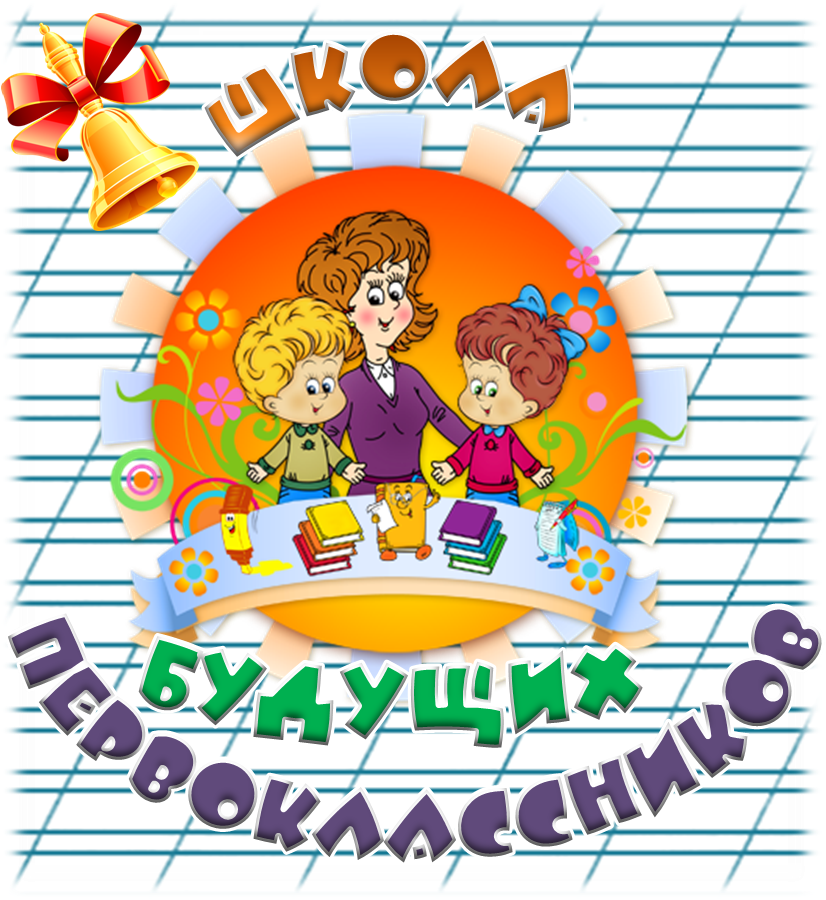 